Formulár na odstúpenie od zmluvy – vrátenie tovaruTovar je možné vrátiť bez udania dôvodu do 14 dní od dátumu doručenia tovaru.
Tovar musí byť v pôvodnom nepoškodenom obale, v pôvodnom stave, s pôvodným štítkom a nesmie byť nosený alebo poškodený.  V prípade, ak kupujúci vráti objednaný tovar poškodený, čiastočne spotrebovaný,  resp.  v stave, ktorý nezodpovedá stavu, v ktorom bol predávajúcim odoslaný, berie na vedomie, že predávajúci  je oprávnený si takto vzniknutú škodu uhradiť zo sumy, ktorá bola uhradená kupujúcim za objednaný tovar, resp. neuznať vrátenie tovaru. Tovar zašlite na adresu:		BabyCEREMONY AUPARK
			   	Námestie Osloboditeľov 1
			   	040 01 KOŠICE 

Do zásielky je potrebné vložiť: 
1. Kópiu faktúry alebo objednávky, ktorú sme Vám poslali s tovarom.
2. Nižšie uvedený vyplnený formulár: Meno a priezvisko:                                                                                                                                                                                     Tel. číslo / E-mail:                                                                                                                                                                                       Číslo faktúry / objednávky:                                                                                                                                                                                                                   Dátum prevzatia tovaru:                                                                                                                                                                          Označenie vráteného tovaru:                                                                                                                                                                 Kúpna cena môže byť vrátená: 

1. Darčekovou poukážkou na ďalší internetový nákup:                                                                               2. Bezhotovostným prevodom na bankový účet - IBAN SK  Predávajúci sa zaväzuje uhradiť  kúpnu sumu bezodkladne po prevzatí odstúpenia od zmluvy, najneskôr do 14 dní.
Dátum: ____________________ 			Podpis: _________________________PREDÁVAJÚCI:  BV Trading s.r.o, so sídlom Vyšná Kamenica 98, 044 45
Prevádzka: BabyCEREMONY, Námestie Osloboditeľov 1, 040 01 KošiceIČO 47589841, DIC 2024019415, IC DPH: SK 2024019415Tel.:+421 918 885 222  info@babyceremony.sk, www.BabyCeremony.sk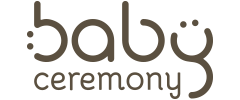 